Table 6.2.12.3.2 Assessable development - Township residential precinctTable 6.2.12.3.2 Assessable development - Township residential precinctTable 6.2.12.3.2 Assessable development - Township residential precinctTable 6.2.12.3.2 Assessable development - Township residential precinctPerformance outcomesExamples that achieve aspects of the Performance OutcomesE ComplianceYesNo See PO or NAJustification for complianceGeneral criteriaGeneral criteriaGeneral criteriaGeneral criteriaCharacterCharacterPO1Residential development maintains the predominantly low-density residential nature and traditional well connected layout of residential townships. No example provided.PO2Development incorporates traditional building form, detailing, colours and lightweight materials consistent with the country town character of the area.Note - Refer to Planning scheme policy - Township Character for details and examples.No example provided.Building heightBuilding heightPO3Building heightis consistent with the low rise character of the Township precinct;preserves the natural features of the site, including slope, orientation and view corridors;does not unduly impact on views, breezes, sunlight or privacy experienced by adjoining properties.E3Building height does not exceed:that mapped on Overlay map – Building heights; orfor domestic outbuildings, including free standing carports and garages, 4m and a mean height not exceeding 3.5m.SetbacksSetbacksPO4Setbacks are:consistent with the low density Township character where buildings are positioned further away from the footpath and further apart from each other;provide area on-site that is unconstrained by buildings and structures;ensure parked vehicles do not restrict pedestrian and traffic movement and safety;maintain the privacy of residents and adjoining properties;maintain private open space areas that are of a size and shape that is useable and functional;ensure covered car parking spaces and domestic outbuildings that are visible from the street or public space:visually integrate with the dwelling house;Note - For example, materials, colours, finishes and roof form are consistent with the existing dwelling.are of a scale, location and built form that contributes positively to the streetscape;have a design and built form that complements the low density character of the precinct;are consistent with the established character of the precinct and avoid dominating or otherwise negatively impacting the streetscape or adjoining properties’.E4Setbacks: comply with the table below; orfor carports associated with a Dwelling house that remain open and are not enclosed by walls, screens or the like the following applies:if the Dwelling house was built before 2005: not less than the setback to an existing lawfully constructed carport or garage on an adjoining lot have the same road frontage (where a lawfully constructed carport or garage is located on both sides, the lesser of the two is applicable); or 0.5m whichever is the greater; orin all other instances: a minimum setback of 5.4m from the primary or secondary frontage.Note - This is an alternative provision to the QDC for building work associated with a Dwelling house, and is a concurrence agency issue. Site coverSite coverPO5Site cover:reduces the dominance of buildings and structures to reflect the detached, low density Township character;provides generous open areas around buildings for usable private open space, protect existing vegetation and enable ‘private’ greening of yard space; reduces building bulk and creates visual interest in the built form;maximises separation between buildings to maximise amenity, cross ventilation and solar access.E5Site cover does not exceed 50% (excluding eaves, sun shading devices, patios, balconies and other unenclosed structures).Car parkingCar parkingPO6The number of car parking spaces is managed to:avoid significant impacts on the safety and efficiency of the road network;avoid an oversupply of car parking spaces;avoid the visual impact of large areas of open car parking from road frontages and public areas;promote active and public transport options;promote innovative solutions, including on-street parking and shared parking areas.E6.1Car parking is provided in accordance with Schedule 7 - Car parking.PO6The number of car parking spaces is managed to:avoid significant impacts on the safety and efficiency of the road network;avoid an oversupply of car parking spaces;avoid the visual impact of large areas of open car parking from road frontages and public areas;promote active and public transport options;promote innovative solutions, including on-street parking and shared parking areas.E6.2All car parking areas are designed and constructed in accordance with Australian Standard AS2890.1 Parking facilities Part 1: Off-street car parking.PO7Vehicle access and car parking areas minimise visual, noise and headlight impacts on adjoining sensitive land uses.E7Where car parking or manoeuvring areas are within 5.0 metres of the property boundary of an adjoining sensitive land use, a 1.8 metre solid timber screen fence is provided for the full length of these areas along the property boundary. Bicycle parking and end of trip facilitiesBicycle parking and end of trip facilitiesBicycle parking and end of trip facilitiesBicycle parking and end of trip facilitiesPO8End of trip facilities are provided for employees or occupants, in the building or on-site within a reasonable walking distance, and include: adequate bicycle parking and storage facilities; andadequate provision for securing belongings; andchange rooms that include adequate showers, sanitary compartments, wash basins and mirrors.Notwithstanding a. there is no requirement to provide end of trip facilities if it would be unreasonable to provide these facilities having regard to: the projected population growth and forward planning for road upgrading and development of cycle paths; orwhether it would be practical to commute to and from the building on a bicycle, having regard to the likely commute distances and nature of the terrain; or the condition of the road and the nature and amount of traffic potentially affecting the safety of commuters.E8.1Minimum bicycle parking facilities are provided in accordance with the table below (rounded up to the nearest whole number).PO8End of trip facilities are provided for employees or occupants, in the building or on-site within a reasonable walking distance, and include: adequate bicycle parking and storage facilities; andadequate provision for securing belongings; andchange rooms that include adequate showers, sanitary compartments, wash basins and mirrors.Notwithstanding a. there is no requirement to provide end of trip facilities if it would be unreasonable to provide these facilities having regard to: the projected population growth and forward planning for road upgrading and development of cycle paths; orwhether it would be practical to commute to and from the building on a bicycle, having regard to the likely commute distances and nature of the terrain; or the condition of the road and the nature and amount of traffic potentially affecting the safety of commuters.E8.2Bicycle parking is:provided in accordance with Austroads (2008), Guide to Traffic Management - Part 11: Parking; protected from the weather by its location or a dedicated roof structure;located within the building or in a dedicated, secure structure for residents and staff;adjacent to building entrances or in public areas for customers and visitors.PO8End of trip facilities are provided for employees or occupants, in the building or on-site within a reasonable walking distance, and include: adequate bicycle parking and storage facilities; andadequate provision for securing belongings; andchange rooms that include adequate showers, sanitary compartments, wash basins and mirrors.Notwithstanding a. there is no requirement to provide end of trip facilities if it would be unreasonable to provide these facilities having regard to: the projected population growth and forward planning for road upgrading and development of cycle paths; orwhether it would be practical to commute to and from the building on a bicycle, having regard to the likely commute distances and nature of the terrain; or the condition of the road and the nature and amount of traffic potentially affecting the safety of commuters.E8.3For non-residential uses, storage lockers:are provide at a rate of 1.6 per bicycle parking space (rounded up to the nearest whole number);have minimum dimensions of 900mm (height) x 300mm (width) x 450mm (depth).PO8End of trip facilities are provided for employees or occupants, in the building or on-site within a reasonable walking distance, and include: adequate bicycle parking and storage facilities; andadequate provision for securing belongings; andchange rooms that include adequate showers, sanitary compartments, wash basins and mirrors.Notwithstanding a. there is no requirement to provide end of trip facilities if it would be unreasonable to provide these facilities having regard to: the projected population growth and forward planning for road upgrading and development of cycle paths; orwhether it would be practical to commute to and from the building on a bicycle, having regard to the likely commute distances and nature of the terrain; or the condition of the road and the nature and amount of traffic potentially affecting the safety of commuters.E8.4For non-residential uses, changing rooms:are provided at a rate of 1 per 10 bicycle parking spaces;are fitted with a lockable door or otherwise screened from public view;are provided with shower(s), sanitary compartment(s) and wash basin(s) in accordance with the table below:are provided with: a mirror located above each wash basin;a hook and bench seating within each shower compartment;a socket-outlet located adjacent to each wash basin.Loading and servicingLoading and servicingPO9Loading and servicing areas:are not visible from the street frontage;are integrated into the design of the building;include screening and buffers to reduce negative impacts on adjoining sensitive land uses;where possible loading and servicing areas are consolidated and shared with adjoining sites.No example provided.WasteWastePO10Bins and bin storage areas are provided, designed and managed in accordance with Planning scheme policy - Waste.E10Development is designed to meet the criteria in the Planning scheme policy - Waste and is demonstrated in a waste management program.Landscaping and fencingLandscaping and fencingPO11On-site landscaping is provided, that:is incorporated into the design of the development;reduces the dominance of car parking and servicing areas from the street frontage;retains mature trees wherever possible;does not create safety or security issues by creating potential concealment areas or interfering with sightlines;maintains the achievement of active frontages and sight lines for casual surveillance.No example provided.PO12Surveillance and overlooking are maintained between the road frontage and the main building line.E12No fencing is provided forward of the building line. AmenityAmenityPO13The amenity of the area and adjacent sensitive land uses are protected from the impacts of dust, odour, noise, light, chemicals and other environmental nuisances. No example provided.NoiseNoisePO14Noise generating uses do not adversely affect existing noise sensitive uses.No example provided. PO15Sensitive land uses are provided with an appropriate acoustic environment within designated external private outdoor living spaces and internal areas while: contributing to safe and usable public spaces, through maintaining high levels of surveillance of parks, streets and roads that serve active transport purposes (e.g. existing or future pedestrian paths or cycle lanes etc); maintaining the amenity of the streetscape. E15.1Development is designed to meet the criteria outlined in the Planning Scheme Policy – Noise.PO15Sensitive land uses are provided with an appropriate acoustic environment within designated external private outdoor living spaces and internal areas while: contributing to safe and usable public spaces, through maintaining high levels of surveillance of parks, streets and roads that serve active transport purposes (e.g. existing or future pedestrian paths or cycle lanes etc); maintaining the amenity of the streetscape. E15.2Noise attenuation structures (e.g. walls, barriers or fences):are not visible from an adjoining road or public area unless: adjoining a motorway or rail line; oradjoining part of an arterial road that does not serve an existing or future active transport purpose (e.g. pedestrian paths or cycle lanes) or where attenuation through building location and materials is not possible. do not remove existing or prevent future active transport routes or connections to the street network;are located, constructed and landscaped in accordance with Planning scheme policy - Integrated design.Clearing of habitat trees where not located within the Environmental areas overlay mapClearing of habitat trees where not located within the Environmental areas overlay mapPO16Development ensures that the biodiversity quality and integrity of habitats is not adversely impacted upon but maintained and protected. Development does not result in the net loss of fauna habitat.  Where development does result in the loss of a habitat tree, development will provide replacement fauna nesting boxes at the following rate of 1 nest box for every hollow removed.  Where hollows have not yet formed in trees > 80cm in diameter at 1.3m height, 3 nest boxes are required for every habitat tree removed. Development does not result in soil erosion or land degradation or leave land exposed for an unreasonable period of time but is rehabilitated in a timely manner No example provided.Works criteriaWorks criteriaWorks criteriaWorks criteriaUtilitiesUtilitiesPO17All services including water supply, sewage disposal, electricity, street lighting, telecommunications and gas (if available) are provided in accordance with Planning scheme policy - Integrated design (Appendix A).No example provided.AccessAccessPO18Where required, access easements contain a driveway and provision for services appropriate to the use. The easement covers all works associated with the access in accordance with Planning scheme policy - Integrated design. No example provided.PO19The layout of the development does not compromise:the development of the road network in the area;the function or safety of the road network;the capacity of the road network.E19.1Direct vehicle access for residential development does not occur from arterial or sub-arterial roads or a motorway.PO19The layout of the development does not compromise:the development of the road network in the area;the function or safety of the road network;the capacity of the road network.E19.2The development provides for the extension of the road network in the area in accordance with Council’s road network planning.PO19The layout of the development does not compromise:the development of the road network in the area;the function or safety of the road network;the capacity of the road network.E19.3The development does not compromise future road widening of frontage roads in accordance with the relevant standard and Council’s road planning. PO19The layout of the development does not compromise:the development of the road network in the area;the function or safety of the road network;the capacity of the road network.E19.4The development layout allows forward vehicular access to and from the site. PO20Safe access is provided for all vehicles required to access the site.E20.1 Site access and driveways are designed, located and constructed in accordance with:where for a Council-controlled road and associated with a Dwelling house:Planning scheme policy - Integrated design;where for a Council-controlled road and not associated with a Dwelling house:AS/NZS2890.1 Parking facilities Part 1: Off street car parking;AS 2890.2 - Parking facilities Part 2: Off-street commercial vehicle facilities;Planning scheme policy - Integrated design;Schedule 8 - Service vehicle requirements;where for a State-Controlled road, the Safe Intersection Sight Distance requirements in Austroads and the appropriate IPWEAQ standard drawings, or a copy of a Transport Infrastructure Act 1994, section 62 approval.PO20Safe access is provided for all vehicles required to access the site.E20.2Internal driveways, car parks and access ways are designed and constructed with a sealed pavement and in accordance with: AS/NZS 2890.1 Parking Facilities Part 1: Off street car parking;AS 2890.2 Parking Facilities Part 2: Off street commercial vehicle facilities; Planning scheme policy - Integrated design; andSchedule 8 - Service vehicle requirements.Note - This includes queue lengths (refer to Schedule 8 - Service vehicle requirements), pavement widths and construction.PO20Safe access is provided for all vehicles required to access the site.E20.3Access driveways, manoeuvring areas and loading facilities are sealed and provide for service vehicles listed in Schedule 8 - Service vehicle requirements for the relevant use. The on-site manoeuvring is to be in accordance with Schedule 8 - Service vehicle requirements.PO20Safe access is provided for all vehicles required to access the site.E20.4Landscaping (including shade trees) is provided within car parks in accordance with Planning scheme policy - Integrated design.PO21Sealed and flood free road access during the minor storm event is available to the site from the nearest arterial or sub-arterial road.Editor's note - Where associated with a State-controlled road, further requirements may apply, and approvals may be required from the Department of Transport and Main Roads.E21Roads or streets giving access to the development from the nearest arterial or sub-arterial road are flood free during the minor storm event and are sealed.Note - The road network is mapped on Overlay map - Road hierarchy. Street design and layoutStreet design and layoutStreet design and layoutStreet design and layoutPO22Streets are designed and constructed in accordance with Planning scheme policy - Integrated design and Planning scheme policy - Operational works inspection, maintenance and bonding procedures. The street design and construction accommodates the following functions:access to premises by providing convenient vehicular movement for residents between their homes and the major road network;safe and convenient pedestrian and cycle movement;adequate on street parking;stormwater drainage paths and treatment facilities;efficient public transport routes;utility services location;emergency access and waste collection;setting and approach (streetscape, landscaping and street furniture) for adjoining residences;expected traffic speeds and volumes; andwildlife movement (where relevant).Note - Preliminary road design (including all services, street lighting, stormwater infrastructure, access locations, street trees and pedestrian network) may be required to demonstrate compliance with this PO.Note - Refer to Planning scheme policy - Environmental areas and corridors for examples of when and where wildlife movement infrastructure is required.No example provided.PO23The existing road network (whether trunk or non-trunk) is upgraded where necessary to cater for the impact from the development.Note - An applicant may be required to submit an Integrated Transport Assessment (ITA), prepared in accordance with Planning scheme policy - Integrated transport assessment to demonstrate compliance with this PO, when any of the following occurs:Development is within 200m of a transport sensitive location such as a school, shopping centre, bus or train station or a large generator of pedestrian or vehicular traffic;Forecast traffic to/from the development exceeds 5% of the two way flow on the adjoining road or intersection in the morning or afternoon transport peak within 10 years of the development completion;Development access onto a sub arterial, or arterial road or within 100m of a signalised intersection;Residential development greater than 50 lots or dwellings;Offices greater than 4,000m2 Gross Floor Area (GFA);Retail activities including Hardware and trade supplies, Showroom, Shop or Shopping centre greater than 1,000m2 GFA;Warehouses and Industry greater than 6,000m2 GFA;On-site carpark greater than 100 spaces;Development has a trip generation rate of 100 vehicles or more within the peak hour;Development which dissects or significantly impacts on an environmental area or an environmental corridor.The ITA is to review the development’s impact upon the external road network for the period of 10 years from completion of the development. The ITA is to provide sufficient information for determining the impact and the type and extent of any ameliorative works required to cater for the additional traffic. The ITA must include a future structural road layout of adjoining properties that will form part of this catchment and road connecting to these properties. The ITA is to assess the ultimate developed catchment’s impacts and necessary ameliorative works, and the works or contribution required by the applicant as identified in the study.Note - The road network is mapped on Overlay map - Road hierarchy.Note - The primary and secondary active transport network is mapped on Overlay map - Active transport.E23.1New intersections onto existing roads are designed to accommodate traffic volumes and traffic movements taken from a date 10 years from the date of completion of the last stage of the development. Detailed design is to be in accordance with Planning scheme policy - Integrated design.Note - All turns vehicular access to existing lots is to be retained at new road intersections wherever practicable.Note - Existing on-street parking is to be retained at new road intersections and along road frontages wherever practicable.PO23The existing road network (whether trunk or non-trunk) is upgraded where necessary to cater for the impact from the development.Note - An applicant may be required to submit an Integrated Transport Assessment (ITA), prepared in accordance with Planning scheme policy - Integrated transport assessment to demonstrate compliance with this PO, when any of the following occurs:Development is within 200m of a transport sensitive location such as a school, shopping centre, bus or train station or a large generator of pedestrian or vehicular traffic;Forecast traffic to/from the development exceeds 5% of the two way flow on the adjoining road or intersection in the morning or afternoon transport peak within 10 years of the development completion;Development access onto a sub arterial, or arterial road or within 100m of a signalised intersection;Residential development greater than 50 lots or dwellings;Offices greater than 4,000m2 Gross Floor Area (GFA);Retail activities including Hardware and trade supplies, Showroom, Shop or Shopping centre greater than 1,000m2 GFA;Warehouses and Industry greater than 6,000m2 GFA;On-site carpark greater than 100 spaces;Development has a trip generation rate of 100 vehicles or more within the peak hour;Development which dissects or significantly impacts on an environmental area or an environmental corridor.The ITA is to review the development’s impact upon the external road network for the period of 10 years from completion of the development. The ITA is to provide sufficient information for determining the impact and the type and extent of any ameliorative works required to cater for the additional traffic. The ITA must include a future structural road layout of adjoining properties that will form part of this catchment and road connecting to these properties. The ITA is to assess the ultimate developed catchment’s impacts and necessary ameliorative works, and the works or contribution required by the applicant as identified in the study.Note - The road network is mapped on Overlay map - Road hierarchy.Note - The primary and secondary active transport network is mapped on Overlay map - Active transport.E23.2Existing intersections external to the site are upgraded as necessary to accommodate increased traffic from the development.  Design is in accordance with Planning scheme policy - Operational works inspection, maintenance and bonding procedures.Note - All turns vehicular access to existing lots is to be retained at new road intersections wherever practicable.Note - Existing on-street parking is to be retained at upgraded road intersections and along road frontages wherever practicable.PO23The existing road network (whether trunk or non-trunk) is upgraded where necessary to cater for the impact from the development.Note - An applicant may be required to submit an Integrated Transport Assessment (ITA), prepared in accordance with Planning scheme policy - Integrated transport assessment to demonstrate compliance with this PO, when any of the following occurs:Development is within 200m of a transport sensitive location such as a school, shopping centre, bus or train station or a large generator of pedestrian or vehicular traffic;Forecast traffic to/from the development exceeds 5% of the two way flow on the adjoining road or intersection in the morning or afternoon transport peak within 10 years of the development completion;Development access onto a sub arterial, or arterial road or within 100m of a signalised intersection;Residential development greater than 50 lots or dwellings;Offices greater than 4,000m2 Gross Floor Area (GFA);Retail activities including Hardware and trade supplies, Showroom, Shop or Shopping centre greater than 1,000m2 GFA;Warehouses and Industry greater than 6,000m2 GFA;On-site carpark greater than 100 spaces;Development has a trip generation rate of 100 vehicles or more within the peak hour;Development which dissects or significantly impacts on an environmental area or an environmental corridor.The ITA is to review the development’s impact upon the external road network for the period of 10 years from completion of the development. The ITA is to provide sufficient information for determining the impact and the type and extent of any ameliorative works required to cater for the additional traffic. The ITA must include a future structural road layout of adjoining properties that will form part of this catchment and road connecting to these properties. The ITA is to assess the ultimate developed catchment’s impacts and necessary ameliorative works, and the works or contribution required by the applicant as identified in the study.Note - The road network is mapped on Overlay map - Road hierarchy.Note - The primary and secondary active transport network is mapped on Overlay map - Active transport.E23.3The active transport network is extended in accordance with Planning scheme policy - Integrated design.PO24All Council controlled frontage roads adjoining the development are designed and constructed in accordance with Planning scheme policy - Integrated design and Planning scheme policy - Operational works inspection, maintenance and bonding procedures.  All new works are extended to join any existing works within 20m.Note - Frontage roads include streets where no direct lot access is provided.Note - The road network is mapped on Overlay map - Road hierarchy.Note - The Primary and Secondary active transport network is mapped on Overlay map - Active transport.Note - Roads are considered to be constructed in accordance with Council’s standards when there is sufficient pavement width, geometry and depth to comply with the requirements of Planning scheme policy - Integrated design and Planning scheme policy - Operational works inspection, maintenance and bonding procedures.E24Design and construct all Council controlled frontage roads in accordance with Planning scheme policy - Integrated design, Planning scheme policy - Operational works inspection, maintenance and bonding procedures and the following:Note - Major roads are sub-arterial roads and arterial roads.  Minor roads are roads that are not major roads.Note - Construction includes all associated works (services, street lighting and linemarking).Note - Alignment within road reserves is to be agreed with Council.Note - *Roads are considered to be constructed in accordance with Council standards when there is sufficient pavement width, geometry and depth to comply with the requirements of Planning scheme policy - Integrated design and Planning scheme policy - Operational works inspection, maintenance and bonding procedures.  Testing of the existing pavement may be required to confirm whether the existing works meet the standards in Planning scheme policy - Integrated design and Planning scheme policy - Operational works inspection, maintenance and bonding procedures.StormwaterStormwaterPO25Minor stormwater drainage systems (internal and external) have the capacity to convey stormwater flows from frequent storm events for the fully developed upstream catchment whilst ensuring pedestrian and vehicular traffic movements are safe and convenient.E25.1The capacity of all minor drainage systems are designed in accordance with Planning scheme policy - Integrated design. PO25Minor stormwater drainage systems (internal and external) have the capacity to convey stormwater flows from frequent storm events for the fully developed upstream catchment whilst ensuring pedestrian and vehicular traffic movements are safe and convenient.E25.2Stormwater pipe network capacity is to be calculated in accordance with the Hydraulic Grade Line method as detailed in Australian Rainfall and Runoff or QUDM.PO25Minor stormwater drainage systems (internal and external) have the capacity to convey stormwater flows from frequent storm events for the fully developed upstream catchment whilst ensuring pedestrian and vehicular traffic movements are safe and convenient.E25.3Development ensures that inter-allotment drainage infrastructure is provided in accordance with the relevant level as identified in QUDM.Note - Development provides inter-allotment – QUDM level III drainage, including bunds, to all lots that have a gradient less than 1 in 100 (for the whole of the allotment) to the road. The inter-allotment drainage system (including easements) is provided in accordance with Planning scheme policy - Integrated design (Appendix C).PO26Major stormwater drainage system(s) have the capacity to safely convey stormwater flows for the 1% AEP event for the fully developed upstream catchment.E26.1The internal drainage system safely and adequately conveys the stormwater flows for the 1% AEP event for the fully developed upstream catchment through the site.PO26Major stormwater drainage system(s) have the capacity to safely convey stormwater flows for the 1% AEP event for the fully developed upstream catchment.E26.2The external (downstream) drainage system safely conveys the stormwater flows for the 1% AEP event for the fully developed upstream catchment without allowing the flows to encroach upon private lots.PO26Major stormwater drainage system(s) have the capacity to safely convey stormwater flows for the 1% AEP event for the fully developed upstream catchment.E26.3Overland flow paths from roads and public open space areas do not pass through private lots. Drainage pathways are provided to accommodate overland flows from roads and public open space areas.PO26Major stormwater drainage system(s) have the capacity to safely convey stormwater flows for the 1% AEP event for the fully developed upstream catchment.E26.4The flow velocity in all unlined or soft faced open drains is kept within acceptable limits for the type of material or lining and condition of the channel.Note - Refer to QUDM for recommended average flow velocities.PO27Provide measures to properly manage surface flows for the 1% AEP event (for the fully developed catchment) draining to and through the land to ensure no actionable nuisance is created to any person or premises as a result of the development. The development must not result in ponding on adjacent land, redirection of surface flows to other premises or blockage of a surface flow relief path for flows exceeding the design flows for any underground system within the development.E27The stormwater drainage system is designed and constructed in accordance with Planning scheme policy - Integrated design.PO28Stormwater run-off from the site is conveyed to a point of lawful discharge without causing actionable nuisance to any person, property or premises. No example provided.PO29Stormwater generated from the development does not compromise the capacity of existing stormwater infrastructure downstream of the site. No example provided.PO30Where development:is for an urban purpose that involves a land area of 2500m2 or greater; andwill result in:6 or more dwellings; oran impervious area greater than 25% of the net developable area,stormwater quality management systems are designed, constructed, established and maintained to minimise the environmental impact of stormwater on surface, groundwater and receiving water environments and meet the design objectives outlined in Schedule 10 - Stormwater management design objectives.Note - A site based stormwater management plan prepared by a suitably qualified professional will be required in accordance with Planning scheme policy - Stormwater management.  Stormwater quality infrastructure is to be designed in accordance with Planning scheme policy - Integrated design (Appendix C).No example provided.PO31Stormwater drainage pipes and structures through or within private land (including inter-allotment drainage) are protected by easements in favour of Council with sufficient area for practical access for maintenance purposes.Note - In order to achieve a lawful point of discharge, stormwater easements may also be required over temporary drainage channels/infrastructure where stormwater discharges to a balance lot prior to entering Council’s stormwater drainage system.E31Stormwater drainage infrastructure (excluding detention and bio-retention systems) through or within private land (including inter-allotment drainage) is protected by easements in favour of Council.  Minimum easement widths are as follows:Note - Additional easement width may be required in certain circumstances in order to facilitate maintenance access to the stormwater system. Note - Refer to Planning scheme policy - Integrated design (Appendix C) for easement requirements over open channels.PO32Stormwater management facilities (excluding outlets) are located outside of riparian areas and prevent increased channel bed and bank erosion.No example provided.PO33Council is provided with accurate representations of the completed stormwater management works within residential developments.E33“As Built” drawings and specifications of the stormwater management devices certified by an RPEQ is provided.Note - Documentation is to include:photographic evidence and inspection date of the installation of approved underdrainage;copy of the bioretention filter media delivery dockets/quality certificates confirming the materials comply with specifications in the approved Stormwater Management Plan;date of the final inspection.Site works and construction managementSite works and construction managementPO34The site and any existing structures are maintained in a tidy and safe condition.No example provided.PO35All works on-site are managed to:minimise as far as practicable, impacts on adjoining or adjacent premises and the streetscape in regard to erosion and sedimentation, dust, noise, safety and light; minimise as far as possible, impacts on the natural environment;ensure stormwater discharge is managed in a manner that does not cause actionable nuisance to any person or premises;avoid adverse impacts on street trees and their critical root zone.E35.1Works incorporate temporary stormwater runoff, erosion and sediment controls and trash removal devices designed in accordance with the Urban Stormwater Quality Planning Guidelines, State Planning Policy, Schedule 10 - Stormwater management design objectives, Planning scheme policy - Stormwater management and Planning scheme policy - Integrated design, including but not limited to the following:stormwater is not discharged to adjacent properties in a manner that differs significantly from pre-existing conditions;stormwater discharged to adjoining and downstream properties does not cause scour or erosion of any kind;stormwater discharge rates do not exceed pre-existing conditions;minimum design storm for all temporary diversion drains and sedimentation basins in accordance with Schedule 10 - Stormwater management design objectives;ponding or concentration of stormwater does not occur on adjoining properties.PO35All works on-site are managed to:minimise as far as practicable, impacts on adjoining or adjacent premises and the streetscape in regard to erosion and sedimentation, dust, noise, safety and light; minimise as far as possible, impacts on the natural environment;ensure stormwater discharge is managed in a manner that does not cause actionable nuisance to any person or premises;avoid adverse impacts on street trees and their critical root zone.E35.2Stormwater runoff, erosion and sediment controls are constructed in accordance with Planning scheme policy - Integrated design (Appendix C) prior to commencement of any clearing or earthworks and are maintained and adjusted as necessary at all times to ensure their ongoing effectiveness.Note - The measures are adjusted on-site to maximise their effectiveness.PO35All works on-site are managed to:minimise as far as practicable, impacts on adjoining or adjacent premises and the streetscape in regard to erosion and sedimentation, dust, noise, safety and light; minimise as far as possible, impacts on the natural environment;ensure stormwater discharge is managed in a manner that does not cause actionable nuisance to any person or premises;avoid adverse impacts on street trees and their critical root zone.E35.3The completed earthworks area is stabilised using turf, established grass seeding, mulch or sprayed stabilisation techniques to control erosion and sediment and dust from leaving the property.PO35All works on-site are managed to:minimise as far as practicable, impacts on adjoining or adjacent premises and the streetscape in regard to erosion and sedimentation, dust, noise, safety and light; minimise as far as possible, impacts on the natural environment;ensure stormwater discharge is managed in a manner that does not cause actionable nuisance to any person or premises;avoid adverse impacts on street trees and their critical root zone.E35.4Existing street trees are protected and not damaged during works.Note - Where development occurs in the tree protection zone, measures and techniques as detailed in Australian Standard AS 4970 Protection of trees on development sites are adopted and implemented.PO36Dust suppression measures are implemented during soil disturbances and construction works to protect nearby premises from unreasonable dust impacts. E36No dust emissions extend beyond the boundaries of the site during soil disturbances and construction works.PO37All development works including the transportation of material to and from the site are managed to not negatively impact the existing road network, the amenity of the surrounding area or the streetscape. Note - A Traffic Management Plan may be required to demonstrate compliance with this PO.  A Traffic Management Plan is to be prepared in accordance with the Manual of Uniform Traffic Control Devices (MUTCD).Note - A haulage route must be identified and approved by Council where imported or exported material is transported to the site via a road of Local Collector standard or less, and:the aggregate volume of imported or exported material is greater than 1000m3; orthe aggregate volume of imported or exported material is greater than 200m3 per day; orthe proposed haulage route involves a vulnerable land use or shopping centre.Note - A dilapidation report (including photographs) may be required for the haulage route to demonstrate compliance with this PO.Editor's note - Where associated with a State-controlled road, further requirements may apply, and approval may be required from the Department of Transport and Main Roads.E37.1Construction traffic including contractor car parking is controlled in accordance with a traffic management plan, prepared in accordance with the Manual of Uniform Traffic Control Devices (MUTCD) to ensure all traffic movements to and from the site are safe. PO37All development works including the transportation of material to and from the site are managed to not negatively impact the existing road network, the amenity of the surrounding area or the streetscape. Note - A Traffic Management Plan may be required to demonstrate compliance with this PO.  A Traffic Management Plan is to be prepared in accordance with the Manual of Uniform Traffic Control Devices (MUTCD).Note - A haulage route must be identified and approved by Council where imported or exported material is transported to the site via a road of Local Collector standard or less, and:the aggregate volume of imported or exported material is greater than 1000m3; orthe aggregate volume of imported or exported material is greater than 200m3 per day; orthe proposed haulage route involves a vulnerable land use or shopping centre.Note - A dilapidation report (including photographs) may be required for the haulage route to demonstrate compliance with this PO.Editor's note - Where associated with a State-controlled road, further requirements may apply, and approval may be required from the Department of Transport and Main Roads.E37.2All contractor car parking is either provided on the development site, or on an alternative site in the general locality which has been set aside for car parking.  Contractors vehicles are generally not to be parked in existing roads. PO37All development works including the transportation of material to and from the site are managed to not negatively impact the existing road network, the amenity of the surrounding area or the streetscape. Note - A Traffic Management Plan may be required to demonstrate compliance with this PO.  A Traffic Management Plan is to be prepared in accordance with the Manual of Uniform Traffic Control Devices (MUTCD).Note - A haulage route must be identified and approved by Council where imported or exported material is transported to the site via a road of Local Collector standard or less, and:the aggregate volume of imported or exported material is greater than 1000m3; orthe aggregate volume of imported or exported material is greater than 200m3 per day; orthe proposed haulage route involves a vulnerable land use or shopping centre.Note - A dilapidation report (including photographs) may be required for the haulage route to demonstrate compliance with this PO.Editor's note - Where associated with a State-controlled road, further requirements may apply, and approval may be required from the Department of Transport and Main Roads.E37.3Any material dropped, deposited or spilled on the road(s) as a result of construction processes associated with the site are to be cleaned at all times. PO37All development works including the transportation of material to and from the site are managed to not negatively impact the existing road network, the amenity of the surrounding area or the streetscape. Note - A Traffic Management Plan may be required to demonstrate compliance with this PO.  A Traffic Management Plan is to be prepared in accordance with the Manual of Uniform Traffic Control Devices (MUTCD).Note - A haulage route must be identified and approved by Council where imported or exported material is transported to the site via a road of Local Collector standard or less, and:the aggregate volume of imported or exported material is greater than 1000m3; orthe aggregate volume of imported or exported material is greater than 200m3 per day; orthe proposed haulage route involves a vulnerable land use or shopping centre.Note - A dilapidation report (including photographs) may be required for the haulage route to demonstrate compliance with this PO.Editor's note - Where associated with a State-controlled road, further requirements may apply, and approval may be required from the Department of Transport and Main Roads.E37.4Construction traffic to and from the development site uses the highest classification streets or roads where a choice of access routes is available.  Haul routes for the transport of imported or spoil material and gravel pavement material along Council roads below sub-arterial standard must be approved routes.Note - The road hierarchy is mapped on Overlay map - Road hierarchy.Note - A dilapidation report may be required to demonstrate compliance with this E.PO37All development works including the transportation of material to and from the site are managed to not negatively impact the existing road network, the amenity of the surrounding area or the streetscape. Note - A Traffic Management Plan may be required to demonstrate compliance with this PO.  A Traffic Management Plan is to be prepared in accordance with the Manual of Uniform Traffic Control Devices (MUTCD).Note - A haulage route must be identified and approved by Council where imported or exported material is transported to the site via a road of Local Collector standard or less, and:the aggregate volume of imported or exported material is greater than 1000m3; orthe aggregate volume of imported or exported material is greater than 200m3 per day; orthe proposed haulage route involves a vulnerable land use or shopping centre.Note - A dilapidation report (including photographs) may be required for the haulage route to demonstrate compliance with this PO.Editor's note - Where associated with a State-controlled road, further requirements may apply, and approval may be required from the Department of Transport and Main Roads.E37.5Where works are carried out in existing roads, the works must be undertaken so that the existing roads are maintained in a safe and usable condition.  Practical access for residents, visitors and services (including postal deliveries and refuse collection) is retained to existing lots during the construction period and after completion of the works.Note - A traffic control plan prepared in accordance with the Manual of Uniform Traffic Control Devices (MUTCD) will be required for any works that will affect access, traffic movements or traffic safety in existing roads.PO37All development works including the transportation of material to and from the site are managed to not negatively impact the existing road network, the amenity of the surrounding area or the streetscape. Note - A Traffic Management Plan may be required to demonstrate compliance with this PO.  A Traffic Management Plan is to be prepared in accordance with the Manual of Uniform Traffic Control Devices (MUTCD).Note - A haulage route must be identified and approved by Council where imported or exported material is transported to the site via a road of Local Collector standard or less, and:the aggregate volume of imported or exported material is greater than 1000m3; orthe aggregate volume of imported or exported material is greater than 200m3 per day; orthe proposed haulage route involves a vulnerable land use or shopping centre.Note - A dilapidation report (including photographs) may be required for the haulage route to demonstrate compliance with this PO.Editor's note - Where associated with a State-controlled road, further requirements may apply, and approval may be required from the Department of Transport and Main Roads.E37.6Access to the development site is obtained via an existing lawful access point.PO38All disturbed areas are to be progressively stabilised during construction and the entire site rehabilitated and substantially stabilised at the completion of construction. E38At completion of construction all disturbed areas of the site are to be:topsoiled with a minimum compacted thickness of fifty (50) millimetres;stabilised using turf, established grass seeding, mulch or sprayed stabilisation techniques.Note - These areas are to be maintained during any maintenance period to maximise grass coverage.PO39Earthworks are undertaken to ensure that soil disturbances are staged into manageable areas.Note - A site specific Erosion and Sediment Control Plan (ESCP) will be required to demonstrate compliance with this PO. An ESCP is to be prepared in accordance with Planning scheme policy - Stormwater management and Planning scheme policy - Integrated design (Appendix C). E39Soil disturbances are staged into manageable areas of not greater than 3.5 ha.PO40The clearing of vegetation on-site:is limited to the area of infrastructure works, building areas and other necessary areas for the works; andincludes the removal of declared weeds and other materials which are detrimental to the intended use of the land;is disposed of in a manner which minimises nuisance and annoyance to existing premises.E40.1All native vegetation to be retained on-site is temporarily fenced or protected prior to and during development works.PO40The clearing of vegetation on-site:is limited to the area of infrastructure works, building areas and other necessary areas for the works; andincludes the removal of declared weeds and other materials which are detrimental to the intended use of the land;is disposed of in a manner which minimises nuisance and annoyance to existing premises.E40.2Disposal of materials is managed in one or more of the following ways:all cleared vegetation, declared weeds, stumps, rubbish, car bodies, scrap metal and the like are removed and disposed of in a Council land fill facility; or all native vegetation with a diameter below 400mm is to be chipped and stored on-site.PO41All development works are carried out at times which minimise noise impacts to residents.E41All development works are carried out within the following times:Monday to Saturday (other than public holidays) between 6:30am and 6:30pm on the same day;no work is to be carried out on Sundays or public holidays.Note - Work outside the above hours may be approved (in writing) where it can be demonstrated that the work will not cause significant inconvenience or disruption to the public, or the work is unlikely to cause annoyance or inconvenience to occupants of adjacent properties.PO42Any alteration or relocation in connection with or arising from the development to any service, installation, plant, equipment or other item belonging to or under the control of the telecommunications authority, electricity authorities, the Council or other person engaged in the provision of public utility services is to be carried with the development and at no cost to Council. No example provided.EarthworksEarthworksPO43On-site earthworks are designed to consider the visual and amenity impact as they relate to:the natural topographical features of the site;short and long-term slope stability;soft or compressible foundation soils;reactive soils;low density or potentially collapsing soils;existing fill and soil contamination that may exist on-site;the stability and maintenance of steep slopes and batters;excavation (cut) and fill and impacts on the amenity of adjoining lots (e.g. residential).E43.1All cut and fill batters are provided with appropriate scour, erosion protection and run-off control measures including catch drains at the top of batters and lined batter drains as necessary. PO43On-site earthworks are designed to consider the visual and amenity impact as they relate to:the natural topographical features of the site;short and long-term slope stability;soft or compressible foundation soils;reactive soils;low density or potentially collapsing soils;existing fill and soil contamination that may exist on-site;the stability and maintenance of steep slopes and batters;excavation (cut) and fill and impacts on the amenity of adjoining lots (e.g. residential).E43.2Stabilisation measures are provided, as necessary, to ensure long-term stability and low maintenance of steep slopes and batters. PO43On-site earthworks are designed to consider the visual and amenity impact as they relate to:the natural topographical features of the site;short and long-term slope stability;soft or compressible foundation soils;reactive soils;low density or potentially collapsing soils;existing fill and soil contamination that may exist on-site;the stability and maintenance of steep slopes and batters;excavation (cut) and fill and impacts on the amenity of adjoining lots (e.g. residential).E43.3Inspection and certification of steep slopes and batters is required by a suitably qualified and experienced RPEQ.PO43On-site earthworks are designed to consider the visual and amenity impact as they relate to:the natural topographical features of the site;short and long-term slope stability;soft or compressible foundation soils;reactive soils;low density or potentially collapsing soils;existing fill and soil contamination that may exist on-site;the stability and maintenance of steep slopes and batters;excavation (cut) and fill and impacts on the amenity of adjoining lots (e.g. residential).E43.4All fill batters steeper than 1 (V) in 6 (H) on residential lots are fully turfed to prevent scour and erosion.PO43On-site earthworks are designed to consider the visual and amenity impact as they relate to:the natural topographical features of the site;short and long-term slope stability;soft or compressible foundation soils;reactive soils;low density or potentially collapsing soils;existing fill and soil contamination that may exist on-site;the stability and maintenance of steep slopes and batters;excavation (cut) and fill and impacts on the amenity of adjoining lots (e.g. residential).E43.5All filling or excavation is contained on-site and is free draining.PO43On-site earthworks are designed to consider the visual and amenity impact as they relate to:the natural topographical features of the site;short and long-term slope stability;soft or compressible foundation soils;reactive soils;low density or potentially collapsing soils;existing fill and soil contamination that may exist on-site;the stability and maintenance of steep slopes and batters;excavation (cut) and fill and impacts on the amenity of adjoining lots (e.g. residential).E43.6All fill placed on-site is:limited to that area necessary for the approved use;clean and uncontaminated (i.e. no building waste, concrete, green waste, actual acid sulfate soils, potential acid sulfate soils or contaminated material etc.). PO43On-site earthworks are designed to consider the visual and amenity impact as they relate to:the natural topographical features of the site;short and long-term slope stability;soft or compressible foundation soils;reactive soils;low density or potentially collapsing soils;existing fill and soil contamination that may exist on-site;the stability and maintenance of steep slopes and batters;excavation (cut) and fill and impacts on the amenity of adjoining lots (e.g. residential).E43.7The site is prepared and the fill placed on-site in accordance with AS3798.PO44Embankments are stepped, terraced and landscaped to not adversely impact on the visual amenity of the surrounding area.E44Any embankments more than 1.5 metres in height are stepped, terraced and landscaped.Figure - Embankment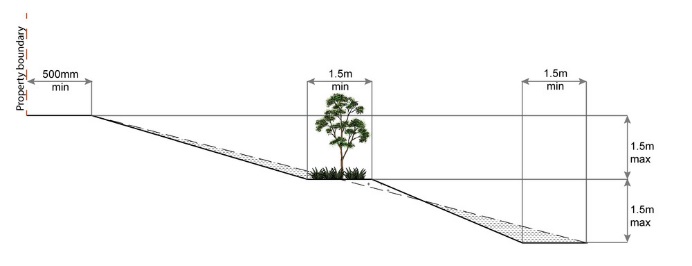 PO45Filling or excavation is undertaken in a manner that:does not adversely impact on a Council or public sector entity maintained infrastructure or any drainage feature on, or adjacent to the land; does not preclude reasonable access to a Council or public sector entity maintained infrastructure or any drainage feature on, or adjacent to the land for monitoring, maintenance or replacement purposes. Note - Public sector entity is defined in Schedule 2 of the Act.E45.1No filling or excavation is undertaken in an easement issued in favour of Council or a public sector entity.Note - Public sector entity is defined in Schedule 2 of the Act.PO45Filling or excavation is undertaken in a manner that:does not adversely impact on a Council or public sector entity maintained infrastructure or any drainage feature on, or adjacent to the land; does not preclude reasonable access to a Council or public sector entity maintained infrastructure or any drainage feature on, or adjacent to the land for monitoring, maintenance or replacement purposes. Note - Public sector entity is defined in Schedule 2 of the Act.E45.2 Filling or excavation that would result in any of the following is not carried out on-site:a reduction in cover over any Council or public sector entity infrastructure service to less than 600mm;an increase in finished surface grade over, or within 1.5m on each side of, the Council or public sector entity infrastructure above that which existed prior to the earthworks being undertaken;prevent reasonable access to Council or public sector entity maintained infrastructure or any drainage feature on, or adjacent to the site for monitoring, maintenance or replacement purposes.Note - Public sector entity is defined in Schedule 2 of the Act.Note - All building work covered by QDC MP1.4 is excluded from this provision.PO46Filling or excavation does not result in land instability.No example provided.PO47Filling or excavation does not result in:adverse impacts on the hydrological and hydraulic capacity of the waterway or floodway;increased flood inundation outside the site;any reduction in the flood storage capacity in the floodway;any clearing of native vegetation.No example provided.PO48Filling or excavation on the development site is undertaken in a manner which does not create or accentuate problems associated with stormwater flows and drainage systems on land adjoining the site.E48Filling and excavation undertaken on the development site are shaped in a manner which does not:prevent stormwater surface flow which, prior to commencement of the earthworks, passed onto the development site, from entering the land; or
redirect stormwater surface flow away from existing flow paths; or
divert stormwater surface flow onto adjacent land, (other than a road), in a manner which: 
concentrates the flow; or
increases the flow rates of stormwater over the affected section of the adjacent land above the situation which existed prior to the diversion; or
causes actionable nuisance to any person, property or premises.PO49All earth retaining structures provide a positive interface with the streetscape and minimise impacts on the amenity of adjoining residents. Note - Refer to Planning scheme policy - Residential design for guidance on how to achieve compliance with this performance outcome.E49Earth retaining structures:are not constructed of boulder rocks or timber;where height is no greater than 900mm, are provided in accordance with Figure - Retaining on a boundary;Figure - Retaining on boundary  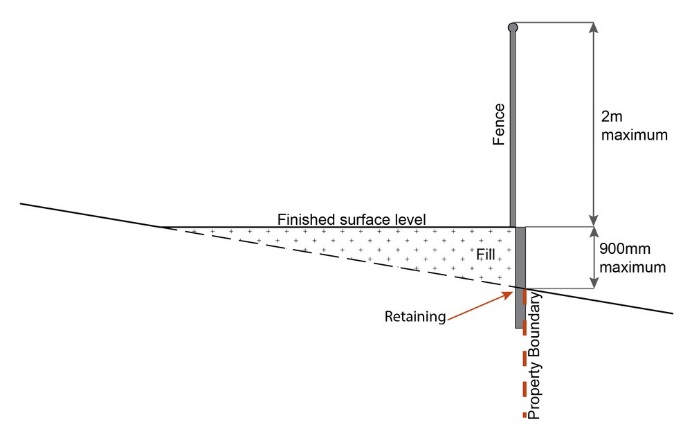 where height is greater than 900mm but no greater than 1.5m, are to be setback at least the equivalent height of the retaining structure from any property boundary; where height is greater than 1.5m, are to be setback and stepped 1.5m vertical: 1.5m horizontal, terraced, landscaped and drained as shown below. Figure - Cut  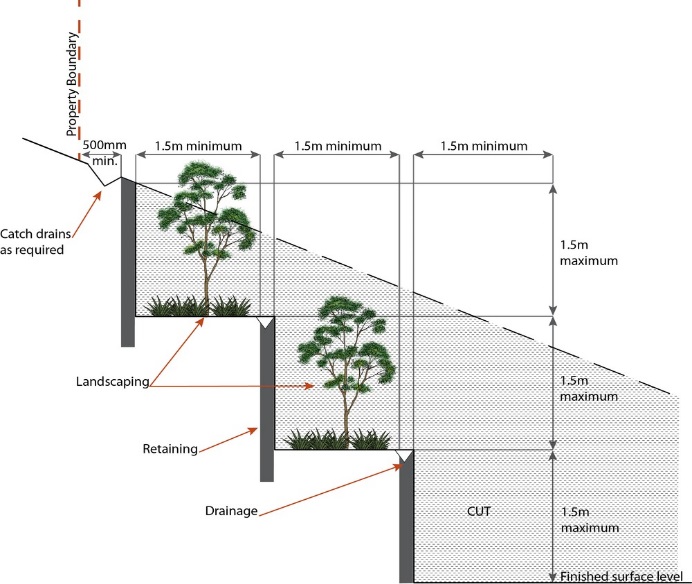 Figure - Fill  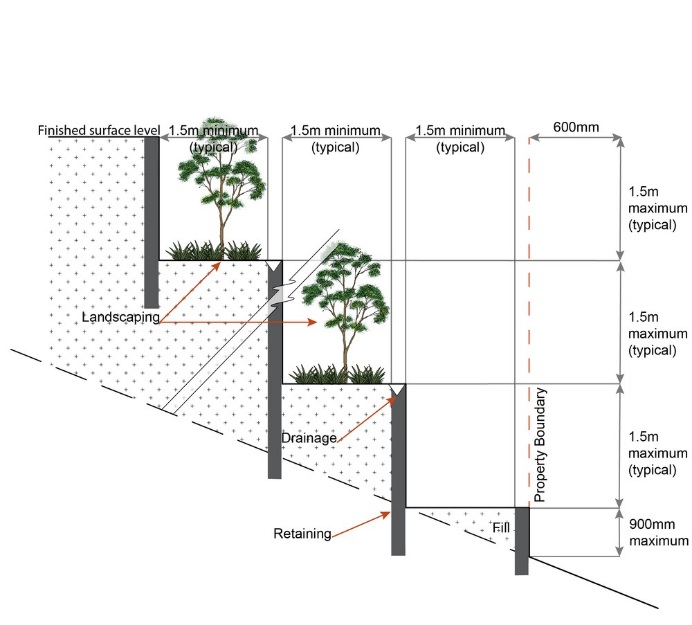 Fire ServicesFire ServicesFire ServicesFire ServicesPO50Development incorporates a fire fighting system that:satisfies the reasonable needs of the fire fighting entity for the area;is appropriate for the size, shape and topography of the development and its surrounds;is compatible with the operational equipment available to the fire fighting entity for the area;considers the fire hazard inherent in the materials comprising the development and their proximity to one another;considers the fire hazard inherent in the surrounds to the development site;is maintained in effective operating order.E50.1External fire hydrant facilities are provided on site to the standard prescribed under the relevant parts of Australian Standard AS 2419.1 (2005) – Fire Hydrant Installations. PO50Development incorporates a fire fighting system that:satisfies the reasonable needs of the fire fighting entity for the area;is appropriate for the size, shape and topography of the development and its surrounds;is compatible with the operational equipment available to the fire fighting entity for the area;considers the fire hazard inherent in the materials comprising the development and their proximity to one another;considers the fire hazard inherent in the surrounds to the development site;is maintained in effective operating order.E50.2A continuous path of travel having the following characteristics is provided between the vehicle access point to the site and each external fire hydrant and hydrant booster point on the land: an unobstructed width of no less than 3.5m;an unobstructed height of no less than 4.8m;constructed to be readily traversed by a 17 tonne HRV fire brigade pumping appliance;an area for a fire brigade pumping appliance to stand within 20m of each fire hydrant and 8m of each hydrant booster point.PO50Development incorporates a fire fighting system that:satisfies the reasonable needs of the fire fighting entity for the area;is appropriate for the size, shape and topography of the development and its surrounds;is compatible with the operational equipment available to the fire fighting entity for the area;considers the fire hazard inherent in the materials comprising the development and their proximity to one another;considers the fire hazard inherent in the surrounds to the development site;is maintained in effective operating order.E50.3On-site fire hydrant facilities are maintained in effective operating order in a manner prescribed in Australian Standard AS1851 (2012) – Routine service of fire protection systems and equipment. PO51On-site fire hydrants that are external to buildings, as well as the available fire fighting appliance access routes to those hydrants, can be readily identified at all times from, or at, the vehicular entry point to the development site. E51For development that contains on-site fire hydrants external to buildings:those external hydrants can be seen from the vehicular entry point to the site; ora sign identifying the following is provided at the vehicular entry point to the site:the overall layout of the development (to scale);internal road names (where used);all communal facilities (where provided);the reception area and on-site manager’s office (where provided);external hydrants and hydrant booster points;physical constraints within the internal roadway system which would restrict access by fire fighting appliances to external hydrants and hydrant booster points. PO52Each on-site fire hydrant that is external to a building is signposted in a way that enables it to be readily identified at all times by the occupants of any firefighting appliance traversing the development site. E52For development that contains on-site fire hydrants external to buildings, those hydrants are identified by way of marker posts and raised reflective pavement markers in the manner prescribed in the technical note Fire hydrant indication system produced by the Queensland Department of Transport and Main Roads. Use specific criteriaUse specific criteriaUse specific criteriaUse specific criteriaDwelling house (22)Dwelling house (22)Private open spacePrivate open spacePO53Dwellings are provided with private open space that is:of a size and dimension to be useable and functional;directly accessible from the dwelling;located so that residents and neighbouring properties experience a suitable level of residential amenity;free of objects or structures that reduce or limit functionality.No example provided.Car parkingCar parkingPO54Garages and carports facing a street are designed to:not dominate the street frontage;maintain active frontages and opportunities for surveillance from within the dwelling;contribute to the intended character of the streetscape.E54Garage and carport openings, where within the first 20m of the site frontage are no greater than:Note - Refer to Planning scheme policy - Residential design for details and examples.Access and drivewaysAccess and drivewaysPO55Driveways, pedestrian entries and internal access ways are designed to: provide lawful access;not detract from the creation of active street frontages and positively contribute to the intended streetscape character;provide a safe pedestrian environment;not result in excessive crossovers and hardstand areas;allows adequate space for on-street parking;allows adequate space for street planting and street trees;allow adequate space for garbage collection and the location of street infrastructure.E55.1A maximum of 1 driveway crossover per street frontage.PO55Driveways, pedestrian entries and internal access ways are designed to: provide lawful access;not detract from the creation of active street frontages and positively contribute to the intended streetscape character;provide a safe pedestrian environment;not result in excessive crossovers and hardstand areas;allows adequate space for on-street parking;allows adequate space for street planting and street trees;allow adequate space for garbage collection and the location of street infrastructure.E55.2Driveways do not include a reversing bay, manoeuvring area or visitor parking spaces (other than tandem spaces) in the front setback.PO56The driveway construction across the verge conforms to the relevant standard drawing for the classification of the road in accordance with Planning scheme policy - Integrated design. No example provided.PO57Crossovers, facilities and driveways are located, designed and constructed in accordance with Planning scheme policy - Integrated design.No example provided.Screening – fences and walls Screening – fences and walls PO58Fencing and screening complements the rural character and open appearance of the streetscape by:avoiding front fencing or where incorporated, maintains an open appearance to the streetscape through the use of farm style fencing (e.g. post and rail or wire);maintaining surveillance between buildings and public spaces.Note - The objective of providing surveillance of the street takes precedence over the provision of physical barriers for noise mitigation purposes. Where a barrier for noise is unavoidable it is to be aesthetically treated in accordance with an option detailed in Planning scheme policy - Residential design.Note - Refer to Planning scheme policies- Township character and Residential design for details and examples.No example provided.Casual surveillanceCasual surveillancePO59Buildings and structures are designed and oriented to have active frontages that provide visual interest, address road frontages and facilitate casual surveillance of all public spaces (streets, laneways, public open space areas, pedestrian paths and car parking areas) through: incorporating habitable room windows and balconies that overlook public spaces including secondary frontages;emphasising the pedestrian entry so that it is easily identifiable and safely accessible from the primary frontage.E59.1Dwellings must address primary frontages (including arterial, sub-arterial and regional-arterial roads) with a minimum of a front door, window(s) and pedestrian entrance. Note - If an acoustic fence has been conditioned as part of a reconfiguring a lot approval this provision does not apply to that frontage.PO59Buildings and structures are designed and oriented to have active frontages that provide visual interest, address road frontages and facilitate casual surveillance of all public spaces (streets, laneways, public open space areas, pedestrian paths and car parking areas) through: incorporating habitable room windows and balconies that overlook public spaces including secondary frontages;emphasising the pedestrian entry so that it is easily identifiable and safely accessible from the primary frontage.E59.2Each dwelling, excluding domestic outbuildings and garages, that overlooks an adjoining public space (street, public open space or laneway) provides one habitable room window with an area of at least 1m2 or multiple habitable room windows having a combined area of a least 2.5m2 overlooking each adjoining public space (street, public open space or laneway). Note - Secondary dwellings are not required to provide a habitable room window where only the secondary dwelling garage overlooks the adjoining public space and all habitable rooms do not adjoin a public space.PO59Buildings and structures are designed and oriented to have active frontages that provide visual interest, address road frontages and facilitate casual surveillance of all public spaces (streets, laneways, public open space areas, pedestrian paths and car parking areas) through: incorporating habitable room windows and balconies that overlook public spaces including secondary frontages;emphasising the pedestrian entry so that it is easily identifiable and safely accessible from the primary frontage.E59.330% of the front façade of the building (excluding the garage and front door) is made up of windows or glazing.WasteWastePO60Bins and bin storage area/s are provided, designed and managed in accordance with Planning scheme policy – Waste.No example provided.PO61Waste storage areas are:not located in front of the main building line; orare screened and aesthetically treated (e.g. with landscaping) to not dominate the streetscape.E61Each dwelling includes a garbage bin utility area that:is screened from public areas;is not located in the primary frontage setback;is not located in an enclosed garage;has a minimum area of 1m x 2m;has access to the collection point without going through a dwelling.Note - Refer to Planning scheme policy - Residential design for details and examples.EarthworksEarthworksPO62Development is designed to respond to sloping topography in the siting, design and form of buildings and structures by: minimising overuse of cut and fill to create single flat pads and benching;avoiding expanses of retaining walls, loss of trees and vegetation and interference with natural drainage systems;minimising any visual impact on the landscape character of the zone;protecting the amenity of adjoining properties.E62.1Building and lot design on slopes between 10% and 15% must: avoid single-plane slabs and benching with the use of split-level, multiple-slab, pier or pole construction;have built to boundary walls on the low side of the lot to avoid drainage issues.PO62Development is designed to respond to sloping topography in the siting, design and form of buildings and structures by: minimising overuse of cut and fill to create single flat pads and benching;avoiding expanses of retaining walls, loss of trees and vegetation and interference with natural drainage systems;minimising any visual impact on the landscape character of the zone;protecting the amenity of adjoining properties.E62.2New buildings on land with a slope greater than 15% do not have slab on ground construction.Secondary dwellingsSecondary dwellingsPO63Secondary dwellings:are subordinate and ancillary to the primary dwelling in size and function;are not larger than 45m2 GFA; have the appearance, bulk and scale of a single dwelling from the street;maintain sufficient area for the siting of all buildings, structures, landscaping and car parking spaces for the Dwelling house(22) on-site. E63.1The siting and design of dwellings ensures that the secondary dwelling is:not located in front of the primary dwelling;annexed to (adjoining, below or above) or located within 10.0m of the primary dwelling (excluding domestic outbuildings).Note - The requirement to locate a Secondary dwelling within 10.0m of the primary dwelling is measured from the outermost projection of the primary dwelling (being the main house, excluding domestic outbuildings) to the outermost projection of the Secondary dwelling. The entire Secondary dwelling does not need to be contained within the specified distance.Note - Refer to Planning scheme policy - Residential design for details and examples.PO63Secondary dwellings:are subordinate and ancillary to the primary dwelling in size and function;are not larger than 45m2 GFA; have the appearance, bulk and scale of a single dwelling from the street;maintain sufficient area for the siting of all buildings, structures, landscaping and car parking spaces for the Dwelling house(22) on-site. E63.2No more than 1 secondary dwelling is located on an allotment.PO63Secondary dwellings:are subordinate and ancillary to the primary dwelling in size and function;are not larger than 45m2 GFA; have the appearance, bulk and scale of a single dwelling from the street;maintain sufficient area for the siting of all buildings, structures, landscaping and car parking spaces for the Dwelling house(22) on-site. E63.3The GFA of the secondary dwelling does not exceed 45m2.PO63Secondary dwellings:are subordinate and ancillary to the primary dwelling in size and function;are not larger than 45m2 GFA; have the appearance, bulk and scale of a single dwelling from the street;maintain sufficient area for the siting of all buildings, structures, landscaping and car parking spaces for the Dwelling house(22) on-site. E63.4Provide a minimum of one designated car parking space for the Secondary dwelling (in addition to those required for the Dwelling house). This car parking space(s) is to be co-located with the parking spaces for the primary dwelling to appear as a single dwelling from the street.Note - The requirement for co-locating secondary dwelling parking space(s) with the car parking space(s) for the primary dwelling does not apply to corner lots where the primary and secondary dwellings address different street frontages and are accessed via separate driveways.Note - Refer to Planning scheme policy- Residential design for details and examples.Domestic outbuildingsDomestic outbuildingsPO64Domestic outbuildings and car ports are:of a height that does not negatively impact the visual amenity of adjoining properties;ensure covered car parking spaces and domestic outbuildings that are visible from the street or public space:visually integrate with the dwelling house;Note - For example, materials, colours, finishes and roof form are consistent with the existing dwelling.are of a scale, location and built form that contributes positively to the streetscape;have a design and built form that complements the low density character of the precinct;are consistent with the established character of the precinct and avoid dominating or otherwise negatively impacting the streetscape or adjoining properties’.E64Domestic outbuildings:have a total combined maximum roofed area as outlined in the table below:have a maximum building height as follows:
where in front of the main building line for a carport - have a maximum building height of 3.3m and a mean height not exceeding 2.7m; or
for all other instances - have a maximum building height of 4m and a mean height not exceeding 3.5m;
are located behind the main building line and not within primary or secondary frontage or trafficable water body setbacks except where for a carport and complying with the front setback for carports associated with a Dwelling house specified in this code.Note - For c. above to determine the main building line a trafficable water body boundary is to be treated the same as a secondary frontage.Note - Except for the matters outlined in a. above, this is an alternative provision to the QDC for building work associated with a Dwelling house(22), and is a concurrence agency issue.Dual occupancy (21)Dual occupancy (21)PO65Dual Occupancies(21): are on a lot with a minimum area of 1000m2 and a minimum primary frontage of 30m or have a maximum site density of 20 dwellings per hectare; are located within 800m of a township centre precinct;are infrequent and dispersed within the streetscape and are not located within 200m (measured along the street alignment) of a lot containing an existing, approved or a properly made application for a Dual occupancy(21). No example provided.Medium density usesMedium density usesPO66Medium density uses (e.g. Retirement facility(67), Residential care facility(65), Relocatable home park(62), Rooming accommodation(69) and Short-term accommodation(77)): have a maximum site density of 45 dwellings per hectare;are on lots with a minimum area of 1000m2 and a minimum primary road frontage of 30m; are within 800m of a township centre precinct;present as individual dwellings from the frontage;are not within 200m (measured along the street alignment) of a lot containing an existing, approved or a properly made application for a medium density use.  No example provided.PO67Medium density uses incorporate traditional architectural style and design elements to maintain and enhance the country town character.Note - Refer to Planning scheme policy - Township character for details and examples.No example provided.Home based business (35)Home based business (35)PO68The scale and intensity of the Home Based Business(35): is compatible with the physical characteristics of the site and the character of the local area;is able to accommodate anticipated car parking demand without negatively impacting the streetscape or road safety;does not adversely impact on the amenity of adjoining and nearby premises;remains ancillary to the residential use of the dwelling;does not create conditions which cause hazards or nuisances to neighbours or other persons not associated with the activity;ensures employees and visitors to the site do not negatively impact the expected amenity of adjoining properties;ensures service and delivery vehicles do not negatively impact the amenity of the area.E68.1A maximum of 1 employee (not a resident) OR 2 customers OR customers from within 1 Small rigid vehicle (SRV) or smaller are permitted on the site at any one time.PO68The scale and intensity of the Home Based Business(35): is compatible with the physical characteristics of the site and the character of the local area;is able to accommodate anticipated car parking demand without negatively impacting the streetscape or road safety;does not adversely impact on the amenity of adjoining and nearby premises;remains ancillary to the residential use of the dwelling;does not create conditions which cause hazards or nuisances to neighbours or other persons not associated with the activity;ensures employees and visitors to the site do not negatively impact the expected amenity of adjoining properties;ensures service and delivery vehicles do not negatively impact the amenity of the area.E68.2Service and delivery vehicles do not exceed a Small rigid vehicle (SRV) at any one time.PO68The scale and intensity of the Home Based Business(35): is compatible with the physical characteristics of the site and the character of the local area;is able to accommodate anticipated car parking demand without negatively impacting the streetscape or road safety;does not adversely impact on the amenity of adjoining and nearby premises;remains ancillary to the residential use of the dwelling;does not create conditions which cause hazards or nuisances to neighbours or other persons not associated with the activity;ensures employees and visitors to the site do not negatively impact the expected amenity of adjoining properties;ensures service and delivery vehicles do not negatively impact the amenity of the area.E68.3Vehicle parking for the Home based business(35) on-site is limited to 1 car or Small rigid vehicle (SRV).PO68The scale and intensity of the Home Based Business(35): is compatible with the physical characteristics of the site and the character of the local area;is able to accommodate anticipated car parking demand without negatively impacting the streetscape or road safety;does not adversely impact on the amenity of adjoining and nearby premises;remains ancillary to the residential use of the dwelling;does not create conditions which cause hazards or nuisances to neighbours or other persons not associated with the activity;ensures employees and visitors to the site do not negatively impact the expected amenity of adjoining properties;ensures service and delivery vehicles do not negatively impact the amenity of the area.E68.4Home based business(s)(35) occupy an area of the existing dwelling or on-site structure not greater than 40m2 gross floor area.PO68The scale and intensity of the Home Based Business(35): is compatible with the physical characteristics of the site and the character of the local area;is able to accommodate anticipated car parking demand without negatively impacting the streetscape or road safety;does not adversely impact on the amenity of adjoining and nearby premises;remains ancillary to the residential use of the dwelling;does not create conditions which cause hazards or nuisances to neighbours or other persons not associated with the activity;ensures employees and visitors to the site do not negatively impact the expected amenity of adjoining properties;ensures service and delivery vehicles do not negatively impact the amenity of the area.E68.5Home based business(s)(35) do not involve manufacturing.Note - Manufacturing as defined in the Food Act 2006 is permitted.PO68The scale and intensity of the Home Based Business(35): is compatible with the physical characteristics of the site and the character of the local area;is able to accommodate anticipated car parking demand without negatively impacting the streetscape or road safety;does not adversely impact on the amenity of adjoining and nearby premises;remains ancillary to the residential use of the dwelling;does not create conditions which cause hazards or nuisances to neighbours or other persons not associated with the activity;ensures employees and visitors to the site do not negatively impact the expected amenity of adjoining properties;ensures service and delivery vehicles do not negatively impact the amenity of the area.E68.6The amenity of the area and adjacent sensitive land uses are protected from the impacts of dust, odour, chemicals and other environmental impacts.PO68The scale and intensity of the Home Based Business(35): is compatible with the physical characteristics of the site and the character of the local area;is able to accommodate anticipated car parking demand without negatively impacting the streetscape or road safety;does not adversely impact on the amenity of adjoining and nearby premises;remains ancillary to the residential use of the dwelling;does not create conditions which cause hazards or nuisances to neighbours or other persons not associated with the activity;ensures employees and visitors to the site do not negatively impact the expected amenity of adjoining properties;ensures service and delivery vehicles do not negatively impact the amenity of the area.E68.7The hours of operation do not exceed 8:00am to 6:00pm, Monday to Saturday and are not open to the public on Sundays, Christmas Day, Good Friday and Anzac Day.Note - Office or administrative activities that do not generate non-residents visiting the site, such as book-keeping and computer work, may operate outside the hours of operation.PO68The scale and intensity of the Home Based Business(35): is compatible with the physical characteristics of the site and the character of the local area;is able to accommodate anticipated car parking demand without negatively impacting the streetscape or road safety;does not adversely impact on the amenity of adjoining and nearby premises;remains ancillary to the residential use of the dwelling;does not create conditions which cause hazards or nuisances to neighbours or other persons not associated with the activity;ensures employees and visitors to the site do not negatively impact the expected amenity of adjoining properties;ensures service and delivery vehicles do not negatively impact the amenity of the area.E68.8For a bed and breakfast, the use:is fully contained within the existing dwelling on-site;
occupies a maximum of 2 bedrooms;includes the provision of a minimum of 1 meal per day;accommodates a maximum of 6 people at any one time.Note - For a Bed and Breakfast E68.1 - E68.7 above do not apply.Major electricity infrastructure(43), Substation(80) and Utility installation(86)Major electricity infrastructure(43), Substation(80) and Utility installation(86)PO69The development does not have an adverse impact on the visual amenity of a locality and is:high quality design and construction;visually integrated with the surrounding area;not visually dominant or intrusive;located behind the main building line;below the level of the predominant tree canopy or the level of the surrounding buildings and structures;camouflaged through the use of colours and materials which blend into the landscape;treated to eliminate glare and reflectivity;landscaped;otherwise consistent with the amenity and character of the zone and surrounding area.E69.1Development is designed to minimise surrounding land use conflicts by ensuring infrastructure, buildings, structures and other equipment: are enclosed within buildings or structures;are located behind the main building line;have a similar height, bulk and scale to the surrounding fabric;have horizontal and vertical articulation applied to all exterior walls.PO69The development does not have an adverse impact on the visual amenity of a locality and is:high quality design and construction;visually integrated with the surrounding area;not visually dominant or intrusive;located behind the main building line;below the level of the predominant tree canopy or the level of the surrounding buildings and structures;camouflaged through the use of colours and materials which blend into the landscape;treated to eliminate glare and reflectivity;landscaped;otherwise consistent with the amenity and character of the zone and surrounding area.E69.2A minimum 3m wide strip of dense planting is provided around the outside of the fenced area, between the development and street frontage, side and rear boundaries. PO70Infrastructure does not have an impact on pedestrian health and safety.E70Access control arrangements:do not create dead-ends or dark alleyways adjacent to the infrastructure;minimise the number and width of crossovers and entry points;provide safe vehicular access to the site;do not utilise barbed wire or razor wire.PO71All activities associated with the development occur within an environment incorporating sufficient controls to ensure the facility: generates no audible sound at the site boundaries where in a residential setting; ormeet the objectives as set out in the Environmental Protection (Noise) Policy 2008.E71All equipment which produces audible or non-audible sound is housed within a fully enclosed building incorporating sound control measures sufficient to ensure noise emissions meet the objectives as set out in the Environmental Protection (Noise) Policy 2008. Sales office (72)Sales office (72)PO72Sales office(72) remain temporary in duration and demonstrates a relationship to  the land or buildings being displayed or sold. E72A Sales office(72) is located on the site for no longer than 2 years. Telecommunications facility (81)Telecommunications facility (81)Telecommunications facility (81)Telecommunications facility (81)PO73Telecommunications facilities(81) are co-located with existing telecommunications facilities(81), Utility installation(86), Major electricity infrastructure(43) or Substation(80) if there is already a facility in the same coverage area. E73.1New telecommunication facilities(81) are co-located on existing towers with new equipment shelter and associated structures positioned adjacent to the existing shelters and structures. PO73Telecommunications facilities(81) are co-located with existing telecommunications facilities(81), Utility installation(86), Major electricity infrastructure(43) or Substation(80) if there is already a facility in the same coverage area. E73.2If not co-located with an existing facility, all co-location opportunities have been investigated and fully exhausted within a 2km radius of the site. PO74A new Telecommunications facility(81) is designed and constructed to ensure co-masting or co-siting with other carriers both on the tower or pole and at ground level is possible in the future. E74A minimum area of 45m2 is available to allow for additional equipment shelters and associated structures for the purpose of co-locating on the proposed facility. PO75Telecommunications facilities(81) do not conflict with lawful existing land uses both on and adjoining the site. E75The development results in no net reduction in the minimum quantity and standard of landscaping, private or communal open space or car parking spaces required under the planning scheme or under an existing development approval. PO76The Telecommunications facility(81) does not have an adverse impact on the visual amenity of a locality and is: high quality design and construction;visually integrated with the surrounding area;not visually dominant or intrusive;located behind the main building line;below the level of the predominant tree canopy or the level of the surrounding buildings and structures;camouflaged through the use of colours and materials which blend into the landscape;treated to eliminate glare and reflectivity;landscaped;otherwise consistent with the amenity and character of the zone and surrounding area.E76.1Where in an urban area, the development does not protrude more than 5m above the level of the existing treeline, prominent ridgeline or building rooftops in the surrounding townscape. PO76The Telecommunications facility(81) does not have an adverse impact on the visual amenity of a locality and is: high quality design and construction;visually integrated with the surrounding area;not visually dominant or intrusive;located behind the main building line;below the level of the predominant tree canopy or the level of the surrounding buildings and structures;camouflaged through the use of colours and materials which blend into the landscape;treated to eliminate glare and reflectivity;landscaped;otherwise consistent with the amenity and character of the zone and surrounding area.E76.2In all other areas towers do not exceed 35m in height.PO76The Telecommunications facility(81) does not have an adverse impact on the visual amenity of a locality and is: high quality design and construction;visually integrated with the surrounding area;not visually dominant or intrusive;located behind the main building line;below the level of the predominant tree canopy or the level of the surrounding buildings and structures;camouflaged through the use of colours and materials which blend into the landscape;treated to eliminate glare and reflectivity;landscaped;otherwise consistent with the amenity and character of the zone and surrounding area.E76.3Towers, equipment shelters and associated structures are of a design, colour and material to:reduce recognition in the landscape;reduce glare and reflectivity.PO76The Telecommunications facility(81) does not have an adverse impact on the visual amenity of a locality and is: high quality design and construction;visually integrated with the surrounding area;not visually dominant or intrusive;located behind the main building line;below the level of the predominant tree canopy or the level of the surrounding buildings and structures;camouflaged through the use of colours and materials which blend into the landscape;treated to eliminate glare and reflectivity;landscaped;otherwise consistent with the amenity and character of the zone and surrounding area.E76.4All structures and buildings are setback behind the main building line and a minimum of 10m from side and rear boundaries, except where in the Industry and Extractive industry zones, the minimum side and rear setback is 3m. Where there is no established building line the facility is located at the rear of the site.PO76The Telecommunications facility(81) does not have an adverse impact on the visual amenity of a locality and is: high quality design and construction;visually integrated with the surrounding area;not visually dominant or intrusive;located behind the main building line;below the level of the predominant tree canopy or the level of the surrounding buildings and structures;camouflaged through the use of colours and materials which blend into the landscape;treated to eliminate glare and reflectivity;landscaped;otherwise consistent with the amenity and character of the zone and surrounding area.E76.5The facility is enclosed by security fencing or by other means to ensure public access is prohibited.PO76The Telecommunications facility(81) does not have an adverse impact on the visual amenity of a locality and is: high quality design and construction;visually integrated with the surrounding area;not visually dominant or intrusive;located behind the main building line;below the level of the predominant tree canopy or the level of the surrounding buildings and structures;camouflaged through the use of colours and materials which blend into the landscape;treated to eliminate glare and reflectivity;landscaped;otherwise consistent with the amenity and character of the zone and surrounding area.E76.6A minimum 3m wide strip of dense planting is provided around the perimeter of the fenced area, between the facility and street frontage and adjoining uses. PO77Lawful access is maintained to the site at all times that does not alter the amenity of the landscape or surrounding uses.  E77An Access and Landscape Plan demonstrates how 24 hour vehicular access will be obtained and maintained to the facility in a manner that is appropriate to the site’s context. PO78All activities associated with the development occur within an environment incorporating sufficient controls to ensure the facility generates no audible sound at the site boundaries where in a residential setting. E78All equipment comprising the Telecommunications facility(81) which produces audible or non-audible sound is housed within a fully enclosed building incorporating sound control measures sufficient to ensure no noise from this equipment can be heard, or felt at the site boundary. Values and constraints criteriaValues and constraints criteriaValues and constraints criteriaValues and constraints criteriaBushfire hazard (refer Overlay map - Bushfire hazard to determine if the following assessment criteria apply)Bushfire hazard (refer Overlay map - Bushfire hazard to determine if the following assessment criteria apply)Bushfire hazard (refer Overlay map - Bushfire hazard to determine if the following assessment criteria apply)Bushfire hazard (refer Overlay map - Bushfire hazard to determine if the following assessment criteria apply)PO79Development:minimises the number of buildings and people working and living on a site exposed to bushfire risk;ensures the protection of life during the passage of a fire front;is located and designed to increase the chance of survival of buildings and structures during a bushfire;minimises bushfire risk from build up of fuels around buildings and structures;ensure safe and effective access for emergency services during a bushfire.E79.1Buildings and structures are:not located on a ridgeline;not located on land with a slope greater than 15% (see Overlay map - Landslide hazard);dwellings are located on east to south facing slopes.PO79Development:minimises the number of buildings and people working and living on a site exposed to bushfire risk;ensures the protection of life during the passage of a fire front;is located and designed to increase the chance of survival of buildings and structures during a bushfire;minimises bushfire risk from build up of fuels around buildings and structures;ensure safe and effective access for emergency services during a bushfire.E79.2Buildings and structures have contained within the site:a separation from classified vegetation of 20m or the distance required to achieve a bushfire attack level (BAL) at the building, roofed structure or fire fighting water supply of no more than 29, whichever is the greater; a separation from low threat vegetation of 10m or the distance required to achieve a bushfire attack level (BAL) at the building, roofed structure or fire fighting water supply of no more than 29, whichever is the greater; a separation of no less than 10m between a fire fighting water supply extraction point and any classified vegetation, buildings and other roofed structures; an area suitable for a standard fire fighting appliance to stand within 3m of a fire fighting water supply extraction point; and an access path suitable for use by a standard fire fighting appliance having a formed width of at least 4m, a cross-fall of no greater than 5%, and a longitudinal gradient of no greater than 25%: to, and around, each building and other roofed structure; andto each fire fighting water supply extraction point.PO80Development and associated driveways and access ways:avoid potential for entrapment during a bushfire;ensure safe and effective access for emergency services during a bushfire;enable safe evacuation for occupants of a site during a bushfire.E80A length of driveway:to a road  does not exceed 100m between the most distant part of a building used for any purpose other than storage and the nearest part of a public road; has a maximum gradient no greater than 12.5%;have a minimum width of 3.5m;accommodate turning areas for fire fighting appliances in accordance with Qld Fire and Emergency Services' Fire Hydrant and Vehicle Access Guideline. PO81Development provides an adequate water supply for fire-fighting purposes.E81a reticulated water supply is provided by a distributer retailer for the area or;where not connected to a reticulated water supply, on-site fire fighting water storage containing not less than 10 000 litres (tanks with fire brigade tank fittings, swimming pools) is located within 10m of buildings and structures. Where a swimming pool is the nominated on-site fire fighting water storage source, vehicle access is provided to within 3m of that water storage source. Where a tank is the nominated on-site fire fighting water storage source, it includes: a hardstand area allowing medium rigid vehicles (15 tonne fire appliance) access within 6m of the tank;fire brigade tank fittings, comprising 50mm ball valve and male camlock coupling and, if underground, an access hole of 200mm (minimum) to accommodate suction lines. PO82Development:does not present unacceptable risk to people or environment due to the impact of bushfire on dangerous goods or combustible liquids; does not present danger or difficulty to emergency services for emergency response or evacuation.E82Development does not involve the manufacture or storage of hazardous chemicals.Environmental areas (refer Overlay map - Environmental areas to determine if the following assessment criteria apply)Environmental areas (refer Overlay map - Environmental areas to determine if the following assessment criteria apply)Environmental areas (refer Overlay map - Environmental areas to determine if the following assessment criteria apply)Environmental areas (refer Overlay map - Environmental areas to determine if the following assessment criteria apply)Vegetation clearing, ecological value and connectivityVegetation clearing, ecological value and connectivityPO83Development avoids locating in a High Value Area or a Value Offset Area.  Where it is not practicable or reasonable for development to avoid establishing in these areas, development must ensure that: the quality and integrity of the biodiversity and ecological values inherent to a High Value Area and a Value Offset Area is maintained and not lost or degraded; on-site mitigation measures, mechanisms or processes are in place demonstrating the quality and integrity of the biodiversity and ecological values inherent to a High Value Area and a Value Offset Area are maintained.  For example, this can be achieved through replacement, restoration or rehabilitation planting as part of any proposed covenant,  the development of a Vegetation Management Plan,  a Fauna Management Plan, and any other on-site mitigation options identified in the Planning scheme policy - Environmental areas*. No example provided.PO84Development provides for safe, unimpeded, convenient and ongoing wildlife movement and establishes and maintains habitat connectivity by: retaining habitat trees;providing contiguous patches of habitat;provide replacement and rehabilitation planting to improve connectivity;avoiding the creation of fragmented and isolated patches of habitat;providing wildlife movement infrastructure.No example provided.Vegetation clearing and habitat protectionVegetation clearing and habitat protectionPO85Development ensures that the biodiversity quality and integrity of habitats is not adversely impacted upon but maintained and protected. No example provided.PO86Development does not result in the net loss or degradation of habitat value in a High Value Area or a Value Offset Area.  Where development does result in the loss or degradation of habitat value, development will: rehabilitate, revegetate, restore and enhance an area to ensure it continues to function as a viable and healthy habitat area;provide replacement fauna nesting boxes in the event of habitat tree loss in accordance with Planning scheme policy - Environmental areas; undertake rehabilitation, revegetation and restoration in accordance with the South East Queensland Ecological Restoration Framework. No example provided.PO87Development ensures safe, unimpeded, convenient and ongoing wildlife movement and habitat connectivity by:providing contiguous patches of habitat;avoiding the creation of fragmented and isolated patches of habitat;providing wildlife movement infrastructure;providing replacement and rehabilitation planting to improve connectivity.No example provided.Vegetation clearing and soil resource stabilityVegetation clearing and soil resource stabilityPO88Development does not:result in soil erosion or land degradation;leave cleared land exposed for an unreasonable period of time but is rehabilitated in a timely manner.No example provided.Vegetation clearing and water qualityVegetation clearing and water qualityPO89Development maintains or improves the quality of groundwater and surface water within, and downstream, of a site by:ensuring an effective vegetated buffers and setbacks from waterbodies is retained to achieve natural filtration and reduce sediment loads; avoiding or minimising changes to landforms to maintain hydrological water flows;adopting suitable measures to exclude livestock from entering a waterbody where a site is being used for animal husbandry(4) and animal keeping(5) activities. No example provided.PO90Development minimises adverse impacts of stormwater run-off on water quality by:minimising flow velocity to reduce erosion;minimising hard surface areas;maximising the use of permeable surfaces;incorporating sediment retention devices;minimising channelled flow.No example provided.Vegetation clearing and access, edge effects and urban heat island effectsVegetation clearing and access, edge effects and urban heat island effectsPO91Development retains safe and convenient public access in a manner that does not result in the adverse edge effects or the loss or degradation of biodiversity values within the environment. No example provided.PO92Development minimises potential adverse ‘edge effects’ on ecological values by:providing dense planting buffers of native vegetation between a development and environmental areas;retaining patches of native vegetation of greatest possible size where located between a development and environmental areas ; restoring, rehabilitating and increasing the size of existing patches of native vegetation;ensuring that buildings and access (public and vehicle) are setback as far as possible from environmental areas and corridors;landscaping with native plants of local origin.No example provided.PO93Development avoids adverse microclimate change and does not result in increased urban heat island effects.  Adverse urban heat island effects are minimised by: pervious surfaces;providing deeply planted vegetation buffers and green linkage opportunities;landscaping with local native plant species to achieve well-shaded urban places;increasing the service extent of the urban forest canopy.No example provided.Vegetation clearing and Matters of Local Environmental Significance (MLES) environmental offsetsVegetation clearing and Matters of Local Environmental Significance (MLES) environmental offsetsPO94Where development results in the unavoidable loss of native vegetation within a Value Offset Area MLES waterway buffer or a Value Offset Area MLES wetland buffer, an environmental offset is required in accordance with the environmental offset requirements identified in Planning scheme policy - Environmental areas. No example provided.Heritage and landscape character (refer Overlay map - Heritage and landscape character to determine if the following assessment criteria apply)Heritage and landscape character (refer Overlay map - Heritage and landscape character to determine if the following assessment criteria apply)Heritage and landscape character (refer Overlay map - Heritage and landscape character to determine if the following assessment criteria apply)Heritage and landscape character (refer Overlay map - Heritage and landscape character to determine if the following assessment criteria apply)PO95Development will:not diminish or cause irreversible damage to the cultural heritage values present on the site, and associated with a heritage site, object or building; protect the fabric and setting of the heritage site, object or building;be consistent with the form, scale and style of the heritage site, object or building;utilise similar materials to those existing, or where this is not reasonable or practicable, neutral materials and finishes;incorporate complementary elements, detailing and ornamentation to those present on the heritage site, object or building;retain public access where this is currently provided.E95Development is for the preservation, maintenance, repair and restoration of a site, object or building of cultural heritage value. PO96Demolition and removal is only considered where:a report prepared by a suitably qualified conservation architect or conservation engineer demonstrates that the building is structurally unsound and is not reasonably capable of economic repair; or demolition is confined to the removal of outbuildings, extensions and alterations that are not part of the original structure; or limited demolition is performed in the course of repairs, maintenance or restoration; ordemolition is performed following a catastrophic event which substantially destroys the building or object.No example provided.PO97Where development is occurring on land adjoining a site of cultural heritage value, the development is to be sympathetic to and consistent with the cultural heritage values present on the site and not result in their values being eroded, degraded or unreasonably obscured from public view. No example provided.PO98Development does not adversely impact upon the health and vitality of significant trees. Where development occurs in proximity to a significant tree, construction measures and techniques as detailed in AS 4970-2009 Protection of trees on development sites are adopted to ensure a significant tree's health, wellbeing and vitality. Significant trees are only removed where they are in a poor state of health or where they pose a health and safety risk to persons or property. A Tree Assessment report prepared by a suitably qualified arborist confirming a tree's state of health is required to demonstrate achievement of this performance outcome. E98Development does:not result in the removal of a significant tree;not occur within 20m of a protected tree;involve pruning of a tree in accordance with Australian Standard AS 4373-2007 – Pruning of Amenity Trees.Infrastructure buffers (refer Overlay map - Infrastructure buffers to determine if the following assessment criteria apply)Infrastructure buffers (refer Overlay map - Infrastructure buffers to determine if the following assessment criteria apply)Infrastructure buffers (refer Overlay map - Infrastructure buffers to determine if the following assessment criteria apply)Infrastructure buffers (refer Overlay map - Infrastructure buffers to determine if the following assessment criteria apply)PO99Odour sensitive development is separated from Wastewater treatment plants so they are not adversely affected by odour emission or other air pollutant impacts. E99The following uses are not located within a wastewater treatment site buffer:Caretaker’s accommodation(10); Community residence(16); Dual occupancy(21); Dwelling house(22)Dwelling unit(23); Hospital(36); Rooming accommodation(69); Multiple dwelling(49); Non-resident workforce accommodation(52); Relocatable home park(62); Residential care facility(65); Resort complex(66); Retirement facility(67); Rural workers’ accommodation(71); Short-term accommodation(77); Tourist park(84). PO100Development within a Pumping station buffer is located, designed and constructed to:ensure that odour or other air pollutant impacts on the amenity of the development met the air quality of objectives in the Environmental Protection (Air) Policy 2008; ensure that noise impacts on the amenity of the development met the indoor noise objectives set out in the Environmental Protection (Noise) Policy 2008. E100Development does not involve the construction of any buildings or structures within a Pumping station buffer.Overland flow path (refer Overlay map - Overland flow path to determine if the following assessment criteria apply)Overland flow path (refer Overlay map - Overland flow path to determine if the following assessment criteria apply)Overland flow path (refer Overlay map - Overland flow path to determine if the following assessment criteria apply)Overland flow path (refer Overlay map - Overland flow path to determine if the following assessment criteria apply)PO101Development:minimises the risk to persons from overland flow;does not increase the potential for damage from overland flow either on the premises or other premises, public land, watercourses, roads or infrastructure. No example provided.PO102Development:maintains the conveyance of overland flow predominantly unimpeded through the premises for any event up to and including the 1% AEP for the fully developed upstream catchment; does not concentrate, intensify or divert overland flow onto an upstream, downstream or surrounding property.No example provided.PO103Development does not:directly, indirectly or cumulatively cause any increase in overland flow velocity or level;increase the potential for flood damage from overland flow either on the premises or other premises, public lands, watercourses, roads or infrastructure. No example provided.PO104Development ensures that public safety and the risk to the environment are not adversely affected by a detrimental impact of overland flow on a hazardous chemical located or stored on the premises. E104Development ensures that a hazardous chemical is not located or stored in an Overland flow path area.PO105Development which is not in a Rural zone ensures that overland flow is not conveyed from a road or public open space onto a private lot. E105Development which is not in a Rural zone that an overland flow paths and drainage infrastructure is provided to convey overland flow from a road or public open space area away from a private lot. PO106Development ensures that inter-allotment drainage infrastructure, overland flow paths and open drains through private property cater for overland flows for a fully developed upstream catchment and are able to be easily maintained. E106.1Development ensures that roof and allotment drainage infrastructure is provided in accordance with the following relevant level as identified in QUDM: Urban area – Level III;Rural area – N/A;Industrial area – Level V;Commercial area – Level V.PO106Development ensures that inter-allotment drainage infrastructure, overland flow paths and open drains through private property cater for overland flows for a fully developed upstream catchment and are able to be easily maintained. E106.2Development ensures that inter-allotment drainage infrastructure is designed to accommodate any event up to and including the 1% AEP for the fully developed upstream catchment. PO107Development protects the conveyance of overland flow such that an easement for drainage purposes is provided over:a stormwater pipe if the nominal pipe diameter exceeds 300mm;an overland flow path where it crosses more than one premises;inter-allotment drainage infrastructure.No example provided.Additional criteria for development for a Park(57)Additional criteria for development for a Park(57)PO108Development for a Park(57) ensures that the design and layout responds to the nature of the overland flow affecting the premises such that: public benefit and enjoyment is maximised;impacts on the asset life and integrity of park structures is minimised;maintenance and replacement costs are minimised.E108Development for a Park(57) ensures works are provided in accordance with the requirements set out in Appendix B of the Planning scheme policy - Integrated design. Riparian and wetland setbacksRiparian and wetland setbacksPO109Development provides and maintains a suitable setback from waterways and wetlands that protects natural and environmental values.  This is achieved by recognising and responding to the following matters: impact on fauna habitats;impact on wildlife corridors and connectivity;impact on stream integrity;impact of opportunities for revegetation and rehabilitation planting;edge effects.E109Development does not occur within:50m from top of bank for W1 waterway and drainage line30m from top of bank for W2 waterway and drainage line20m from top of bank for W3 waterway and drainage line100m from the edge of a Ramsar wetland, 50m from all other wetlands.Transport noise corridors (refer Overlay map - Transport noise corridors to determine if the following assessment criteria apply)Transport noise corridors (refer Overlay map - Transport noise corridors to determine if the following assessment criteria apply)Transport noise corridors (refer Overlay map - Transport noise corridors to determine if the following assessment criteria apply)Transport noise corridors (refer Overlay map - Transport noise corridors to determine if the following assessment criteria apply)